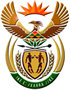 DEPARTMENT: PUBLIC ENTERPRISESNATIONAL ASSEMBLYQUESTION FOR WRITTEN REPLY 1919.	Mr E J Marais (DA) to ask the Minister of Public Enterprises:(1)	With reference to Transnet’s Request for Proposal (RFP) issued on 26 April 2017, was (a)(i) a certain family and/or (ii) any of their associates and/or (b) a certain company and/or (c) a certain person involved in the RFP at any stage; if so, what are the relevant details in each case;(2)	What is the current total value of Transnet’s (a) core and (b) non-core properties;(3)	(a) What (i) number of companies responded to the RFP and (ii) are the names of the companies that responded to the RFP, (b)(i) where and (ii) when was the RFP published and (c) for how long? NW23EThis response is according to information received from Transnet: (1)(a)(i)	To the best of Transnet’s knowledge the family named has not been involved in the RFP, (1)(a)(ii)	To the best of Transnet’s knowledge the families and associates and/or company has not been involved in the RFP.(1)(c)	To the best of Transnet’s knowledge the person has not been involved in the RFP.(1)(d)	To the best of Transnet’s knowledge the companies named did attend the briefing.(2)(a)	The current total value of Transnet’s core properties is R4billion.(2)(b)	The current total value of Transnet’s non-core properties is R30 billion.(3)(a)(i)	seven companies responded.(3)(a)(ii)	The names of the companies that responded are:	1. Tirhani Auctioneers	2. Tholisiwe Consulting	3. Sigpro (Pty) (Ltd)	4. Pamoja Capital	5. LDM Consulting	6. JM Cres	7. Fuel Property Fund Managers (Pty) (Ltd)(3)(b)(i)	The RFP was published on National Treasury e-Tender website.3)(b)(ii)	The RFP was published on 26 April 2017.(3)(c)	The tender closed on 13 June 2017.